П О С Т А Н О В Л Е Н И Еот 15.10.2018   № 1215г. МайкопО внесении изменений в Положение о формировании муниципального задания на оказание муниципальных услуг (выполнение работ) в отношении муниципальных учреждений муниципального образования «Город Майкоп» и финансового обеспечения выполнения муниципального заданияВ соответствии с пунктами 3 и 4 статьи 69.2 Бюджетного кодекса Российской Федерации, п о с т а н о в л я ю:1. Внести в Положение о формировании муниципального задания на оказание муниципальных услуг (выполнение работ) в отношении муниципальных учреждений муниципального образования «Город Майкоп» и финансового обеспечения выполнения муниципального задания, утвержденное постановлением Администрации муниципального образования «Город Майкоп» от 13.10.2015 № 711 «Об утверждении Положения о формировании муниципального задания на оказание муниципальных услуг (выполнение работ) в отношении муниципальных учреждений муниципального образования «Город Майкоп» и финансового обеспечения выполнения муниципального задания» (в редакции постановлений Администрации муниципального образования «Город Майкоп» от 12.12.2016 № 1133, 31.01.2017 № 96, 05.04.2017 № 378, 28.12.2017 № 1579, 06.04.2018 №440), следующие изменения:1.1. абзац первый пункта 6 изложить в следующей редакции:«6. Муниципальное задание формируется в процессе формирования бюджета муниципального образования «Город Майкоп» на очередной финансовый год и плановый период и утверждается не позднее 15 рабочих дней со дня доведения получателю средств бюджета муниципального образования «Город Майкоп» лимитов бюджетных обязательств на финансовое обеспечение выполнения муниципального задания в отношении:»;1.2. пункт 17 изложить в следующей редакции: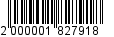 «17. При определении базового норматива затрат в части затрат, указанных в пункте 20 настоящего Положения, применяются нормы материальных, технических и трудовых ресурсов, используемых для оказания муниципальной услуги, установленные нормативными правовыми актами Российской Федерации (в том числе правовыми актами федеральных органов исполнительной власти, осуществляющих функции по выработке государственной политики и нормативно-правовому регулированию в установленной сфере деятельности), межгосударственными, национальными (государственными) стандартами Российской Федерации, строительными нормами и правилами, санитарными нормами и правилами, стандартами, порядками, регламентами и паспортами оказания муниципальных услуг в установленной сфере (далее - стандарты услуги).Затраты, указанные в пункте 21 настоящего Положения, устанавливаются по видам указанных затрат исходя из нормативов их потребления, определяемых на основании стандартов услуги, или на основе усреднения показателей деятельности муниципального учреждения муниципального образования «Город Майкоп», которое имеет минимальный объем указанных затрат на оказание единицы муниципальной услуги в установленной сфере, или на основе медианного значения по муниципальным учреждениям муниципального образования «Город Майкоп», оказывающим муниципальную услугу в установленной сфере деятельности, в соответствии с общими требованиями.»;1.3. в пункте 20:а) в подпункте «б» слова «не отнесенного к особо ценному движимому имуществу и» исключить;б) подпункт «б.1» дополнить словами «в случае, если указанные затраты в соответствии с общими требованиями не включены в состав затрат, предусмотренных подпунктом «б» настоящего пункта»;1.4.  в пункте 31:а) в подпункте «б» слова «не отнесенного к особо ценному движимому имуществу и» исключить;б) подпункт «б.1» дополнить словами «в случае, если указанные затраты в соответствии с общими требованиями не включены в состав затрат, предусмотренных подпунктом «б» настоящего пункта»;1.5. пункт 32 изложить в следующей редакции:«32. При определении нормативных затрат на выполнение работы применяются показатели материальных, технических и трудовых ресурсов, используемых для выполнения работы, по видам затрат исходя из нормативов их потребления, установленных нормативными правовыми актами Российской Федерации, межгосударственными, национальными (государственными) стандартами Российской Федерации, строительными нормами и правилами, санитарными нормами и правилами, стандартами, порядками, регламентами и паспортами выполнения работ в установленной сфере, или на основе усреднения показателей деятельности муниципального учреждения муниципального образования «Город Майкоп», которое имеет минимальный объем указанных затрат на выполнение работы в установленной сфере, или на основе медианного значения по муниципальным учреждениям муниципального образования «Город Майкоп», выполняющим работу в установленной сфере деятельности, предусмотренном пунктом 30 настоящего Положения.».	2. Опубликовать настоящее постановление в газете «Майкопские новости» и разместить на сайте Администрации муниципального образования «Город Майкоп».3. Постановление «О внесении изменений в Положение о формировании муниципального задания на оказание муниципальных услуг (выполнение работ) в отношении муниципальных учреждений муниципального образования «Город Майкоп» и финансового обеспечения выполнения муниципального задания» вступает в силу со дня его официального опубликования и применяется при формировании муниципального задания и расчете объема финансового обеспечения выполнения муниципального задания, начиная с муниципального задания на 2019 год и на плановый период 2020 и 2021 годов.Исполняющий обязанности Главы муниципального образования«Город Майкоп»                                               А.З. КитариевАдминистрация муниципального образования «Город Майкоп»Республики Адыгея 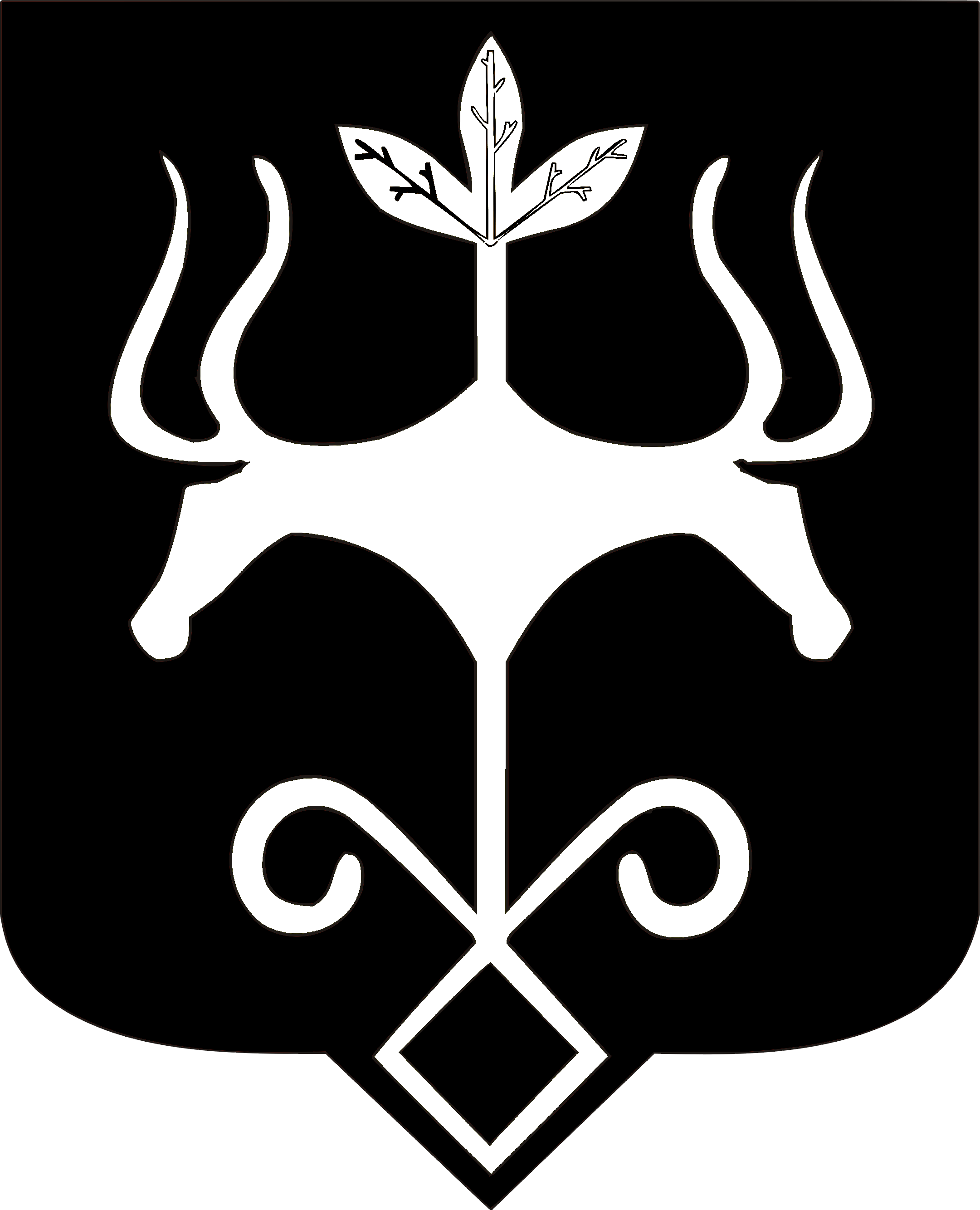 Адыгэ Республикэммуниципальнэ образованиеу 
«Къалэу Мыекъуапэ» и Администрацие